MINI CATTLEYA HYBRIDSWhat miniature Cattleya species is in the background of most orange to red mini-catt hybrids?   LIst the number and type of awards for this species.List 3 key miniature Cattleya species, with the type and number of awards to dateThis plant comes to your table labeled as C. coccinea.  Would you award this plant?  Flowers have a natural spread of 9.0cm.  Why or why not?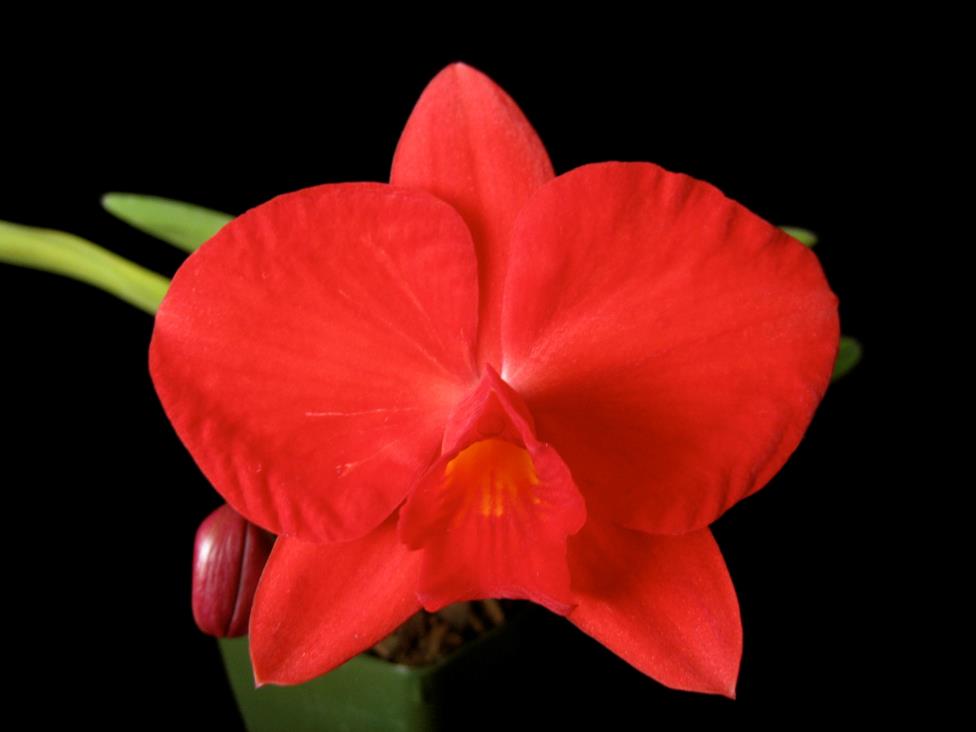 How many flowers would you expect on a single inflorescence for today’s mini-catt hybrids.  Are there any hybrids where 1 flower might be acceptable in judging?Name this cattleya species.  How many flowers can it have on a single inflorescence?  How many flowers would you expect in its direct hybrids? What is the largest nat. spread width in the awards? 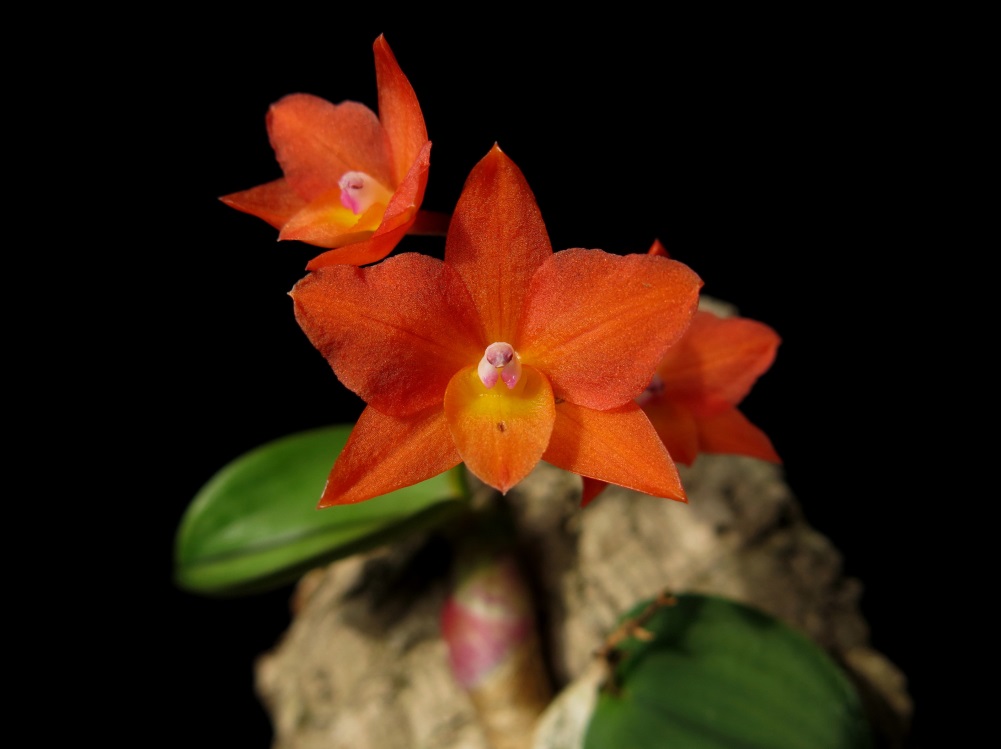 There are now mini-catt spotted hybrids.  What are the species responsible for reducing plant size for the spotted hybrids?Please provide an award description of the below mini-catt (assume certain characteristics such as substance and texture):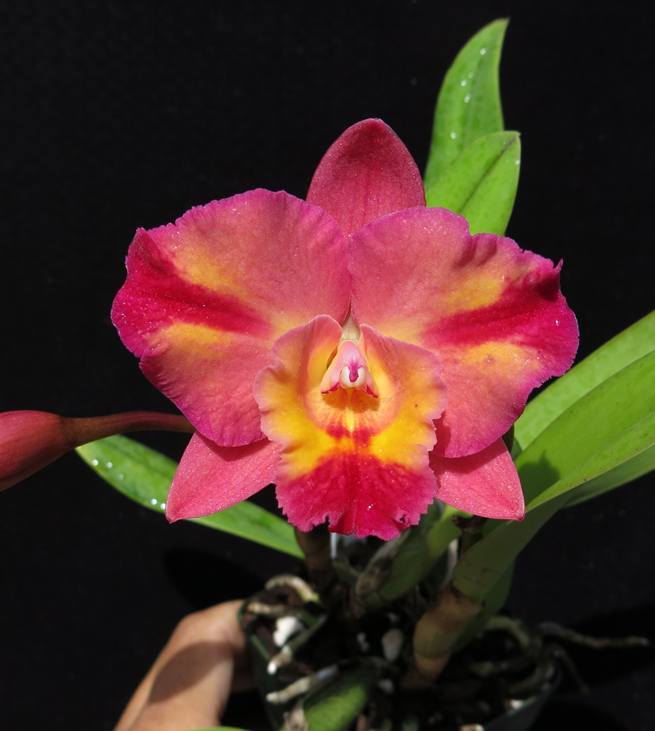 